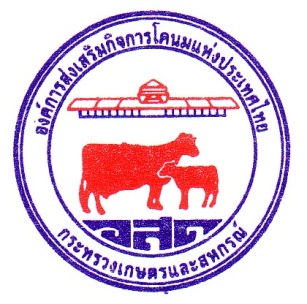                                                      ใบสมัคร    สอบเลื่อนระดับพนักงานเพื่อเข้าดำรงตำแหน่งนักบริหาร ๘ และนักบริหาร ๖  .........................................๑. รายละเอียดส่วนตัวชื่อ – นามสกุล นาย/นาง/นางสาว........................................................วัน/เดือน/ปีเกิด..........................................ในวันสมัคร ข้าพเจ้ามีอายุ..........ปี..........เดือน...........วัน เชื้อชาติ..............สัญชาติ...............ศาสนา.......................บัตรประชาชน/บัตรข้าราชการ/บัตรพนักงานรัฐวิสาหกิจ เลขที่..............................................................................ออกให้ ณ....................................................วันออกบัตร....................................วันหมดอายุ....................................ที่อยู่ปัจจุบัน (ตามสำเนาทะเบียนบ้าน)....................................................................................................................ตำแหน่ง............................................................................................เงินเดือน..................................................บาทสถานที่ติดต่อสะดวกและรวดเร็ว...............................................................................................................................................................................................................................................................................................................โทรศัพท์ (บ้าน)...........................................(ที่ทำงาน)...........................................(เคลื่อนที่)..................................๒. รายละเอียดครอบครัวสถานภาพ			 โสด			 สมรส		 อื่น ๆชื่อคู่สมรส.........................................................อายุ.......................ปี อาชีพ............................................................จำนวนบุตร................คน ชื่อบิดา.................................................ชื่อมารดา...........................................................สถานที่ทำงาน.........................................................................................................................................................๓. ตำแหน่งที่สมัคร     	 ตำแหน่ง................................................................................................................................................... ๔. ความคิดเห็นของผู้สมัคร (กรณีเนื้อที่ไม่เพียงพอในการกรอกข้อความให้แนบเป็นเอกสารได้ไม่เกินจำนวนตามที่ระบุไว้ในประกาศรับสมัคร)	๔.๑  คุณสมบัติของท่านข้อใดที่ท่านคิดว่าเหมาะสมกับตำแหน่งที่สมัคร	..............................................................................................................................................................................................................................................................................................................................................................................................................................................................................................................................................................................................................................................................................................................................................................................................................................................................................................................................................................................................................................................................................................									/ ๔.๒ แนวคิดในการพัฒนางาน....- ๒ -	๔.๒ แนวคิดในการพัฒนางานที่รับผิดชอบในตำแหน่งที่สมัครอย่างไร                                        	..................................................................................................................................................................................................................................................................................................................................................................................................................................................................................................................................................................................................................................................................................................................................................................................................................................................................................................................................................................................................................................................................................................................................................................................................................................................................................................................................................................................................................................................................๕. รายละเอียดการศึกษา/ การฝึกอบรม/ดูงาน...- ๓ -การฝึกอบรม/ดูงานโปรดระบุชื่อหลักสูตร/สถาบัน และระยะเวลาอบรม๖. ความสามารถทางภาษา๗. ความสามารถ ความเชี่ยวชาญ หรือความชำนาญพิเศษ................................................................................................................................................................................................................................................................................................................................................................................................................................................................................................................................................................................................................................................................................................................................................................................................................................................................................................................................................................................................................................................................................................................................................................................................................................................................................................................................................................................................................................................................../ ๗. กิจกรรมทางสังคม...-๔-๘. กิจกรรมทางสังคม........................................................................................................................................................................................................................................................................................................................................................................................................................................................................................................................................................................................................................................................................................................................................................................................................................................................................................................................................................................................................................................................................................................................................................................................................................................................................................................................................................................................................................................................................................................................................................................................................................................................................................................................................................................................................................................................................................................................................................................................................................๙. ผลงาน/ประสบการณ์ที่สำคัญ ในการปฏิบัติงานในอดีต-ปัจจุบัน รวมทั้งความสำเร็จ-ความภูมิใจที่เป็น     ประโยชน์ต่อการบริหารงานทั้งในและต่างประเทศ....................................................................................................................................................................................................................................................................................................................................................................................................................................................................................................................................................................................................................................................................................................................................................................................................................................................................................................................................................................................................................................................................................................................................................................................................................................................................................................................................................................................................................................................................................................................................................................................................................................................................................................................................................................................................................................................................................................................................................................................................................................................................................................................................................................................................................................................................................................................................................................................................................................................................................................................................................................................................................................................................................................................................................................................................................................................................................................................................................................................................................................................................................................................................							ลายมือชื่อผู้สมัคร......................................................									วันที่..............................................ระดับการศึกษาชื่อสถานศึกษา/ประเทศปีที่สำเร็จการศึกษาสาขาวิชาเอกปริญญาตรีปริญญาโทปริญญาเอกอื่น ๆหลักสูตรสถาบันระยะเวลาการอบรมภาษาพูดเขียนอ่านเข้าใจโปรดระบุว่าโปรดระบุว่าโปรดระบุว่าอังกฤษพอใช้ดีดีมากอื่น ๆ